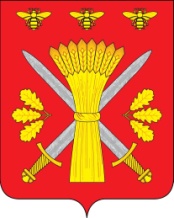 РОССИЙСКАЯ ФЕДЕРАЦИЯОРЛОВСКАЯ ОБЛАСТЬ__________АДМИНИСТРАЦИЯ ТРОСНЯНСКОГО РАЙОНА_________РАСПОРЯЖЕНИЕ«  22  »  июля 2019 года                                                              № 152-рО назначении публичных слушаний по проекту внесения изменений в Правила землепользования и застройки Троснянского сельского поселения Троснянского района Орловской области в части установления предельных размеров земельных участков с видом разрешенного использования для индивидуального жилищного строительства, предельные (минимальные и (или) максимальные) размеры земельных участков с видом разрешенного использования для ведения личного подсобного хозяйстваРассмотрев проект внесения изменений в Правила землепользования и застройки Троснянского сельского поселения Троснянского района Орловской области в части установления предельных размеров земельных участков с видом разрешенного использования для индивидуального жилищного строительства (за исключением случаев предоставления земельных участков многодетным семьям), в том числе их площадь – 500 м2 – 2500 м2, предельные (минимальные и (или) максимальные) размеры земельных участков с видом разрешенного использования для ведения личного подсобного хозяйства, в том числе их площадь – 1000 м2 – 5000 м2, в целях приведения в соответствие с постановлением Троснянского районного Совета народных депутатов № 269 от 06.02.2014 года «Об отдельных правоотношениях, связанных с предоставлением в собственность гражданам земельных участков, находящихся в собственности Троснянского района, а также из земель, государственная собственность на которые не разграничена, на территории Троснянского района», представленный Управлением градостроительства, архитектуры и землеустройства Орловской области, руководствуясь статьями 24 – 25, 31 – 33 Градостроительного кодекса Российской Федерации, Федеральным законом от 06.10.2003 № 131-ФЗ «Об общих принципах организации местного самоуправления в Российской Федерации», Законом Орловской области от 10.11.2014 № 1686-ОЗ «О перераспределении полномочий между органами местного самоуправления муниципальных образований Орловской области и органами государственной власти Орловской области», Уставом Троснянского района, решением Троснянского районного Совета народных депутатов от 25.05.2015 № 355 «Об утверждении Положения о градостроительной деятельности на территории Троснянского района» (с изменениями от 21.08.2018 № 138), решением Троснянского районного Совета народных депутатов от 21.08.2018 № 137 «Об утверждении Положений о порядке организации и проведения общественных обсуждений или публичных слушаний по вопросам, регулирующим градостроительную деятельность на территории сельских поселений Троснянского района Орловской области»:1. Назначить публичные слушания по проекту внесения изменений в Правила землепользования и застройки Троснянского сельского поселения Троснянского района Орловской области в части установления предельных размеров земельных участков с видом разрешенного использования для индивидуального жилищного строительства (за исключением случаев предоставления земельных участков многодетным семьям), в том числе их площадь – 500 м2 – 2500 м2, предельные (минимальные и (или) максимальные) размеры земельных участков с видом разрешенного использования для ведения личного подсобного хозяйства, в том числе их площадь – 1000 м2 – 5000 м2, в целях приведения в соответствие с постановлением Троснянского районного Совета народных депутатов № 269 от 06.02.2014 года «Об отдельных правоотношениях, связанных с предоставлением в собственность гражданам земельных участков, находящихся в собственности Троснянского района, а также из земель, государственная собственность на которые не разграничена, на территории Троснянского района».2. Определить датой проведения публичных слушаний 08 октября 2019 года в 15 часов 00 минут в актовом зале в здании администрации Троснянского района по адресу: Орловская область, Троснянский район, с. Тросна, ул. Ленина, д. 4.3. Заинтересованные лица могут ознакомиться с проектами и представить свои предложения и замечания в комиссию по землепользованию и застройке Троснянского района в рабочие дни с 9.00 до 17.00 по адресу: Орловская область, Троснянский район, с. Тросна, ул. Ленина, д. 4, кабинет отдела строительства, архитектуры и ЖКХ.4. Возложить ответственность за подготовку и проведение публичных слушаний на Комиссию по землепользованию и застройке Троснянского района. 5. Настоящее распоряжение опубликовать в газете "Сельские зори" и разместить на официальном сайте администрации Троснянского района.Глава района                                                                                      А. И. Насонов